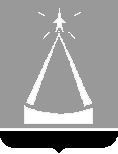 ГЛАВА  ГОРОДСКОГО  ОКРУГА  ЛЫТКАРИНО  
МОСКОВСКОЙ  ОБЛАСТИПОСТАНОВЛЕНИЕ___19.05.2022__№ ___320-п______ г.о. ЛыткариноОб утверждении муниципальной программы«Укрепление общественного здоровья до 2024 года»В соответствии с Федеральным законом № 131-ФЗ от 06.10.2003 «Об общих принципах организации местного самоуправления в Российской Федерации», с Федеральным законом № 323-ФЗ от 21.11.2011 «Об основах охраны здоровья граждан в Российской Федерации», региональной программой «Укрепление общественного здоровья до 2024 года», утвержденной распоряжением Правительства Московской области от 03.04.2020 № 184-РП, 
и с учетом письма заместителя Председателя Правительства Московской области- министра здравоохранения Московской области от 18.01.2022 № ИСХ-792/14-1, постановляю:1. Утвердить муниципальную программу «Укрепление общественного здоровья до 2024 года» (прилагается).2. Заместителю главы Администрации городского округа  Лыткарино               Е.В. Забойкину обеспечить опубликование настоящего постановления 
в установленном порядке и размещение на официальном сайте городского 
округа Лыткарино в сети «Интернет».3. Контроль за исполнением настоящего постановления возложить на заместителя главы Администрации городского округа Лыткарино Е.В. Забойкина.К.А. КравцовУТВЕРЖДЕНАпостановлением главы 
городского округа Лыткариноот _19.05.2022_ № _320-п___Муниципальная программа«Укрепление общественного здоровья до 2024 года»Общие положенияМуниципальная программа «Укрепление общественного здоровья до 2024 года» (далее – Программа) определяет цели и задачи, направленные на сохранение и укрепление здоровья населения городского округа Лыткарино путем реализации мероприятий, направленных на информирование населения городского округа Лыткарино о факторах риска для их здоровья, формирование мотивации к ведению здорового образа жизни, в том числе, для занятий физической культурой и спортом.Правовую основу Программы составляют Федеральный закон № 131-ФЗ от 06.10.2003 «Об общих принципах организации местного самоуправления в Российской Федерации», Федеральный закон № 323-ФЗ от 21.11.2011 «Об основах охраны здоровья граждан в Российской Федерации», Федеральный закон № 15-ФЗ от 23.02.2013 «Об охране здоровья граждан от воздействия окружающего табачного дыма, последствий потребления табака или потребления никотинсодержащей продукции».Оценка текущего состояния общественного здоровья                                                             в   городском округе Лыткарино1. Сведения о городском округе ЛыткариноГородской округ Лыткарино расположен в 11 км. от Москвы. Площадь территории городского округа Лыткарино составляет 17,29 кв.км.Численность населения, проживающего в городском округе Лыткарино составляет 59 150 человек. Из общей численности населения, проживающего 
в городском округе Лыткарино: моложе трудоспособного возраста – 9 215 чел., трудоспособного  возраста  –  34 581 чел., старше трудоспособного возраста – 15 354 чел. Миграционный прирост населения составляет около 800 человек.В 2017 году число умерших в городском округе Лыткарино составило 630 чел., в 2018 году 651 чел. Среди граждан городского округа Лыткарино отмечается высокий уровень распространенности факторов риска развития неинфекционных заболеваний, в том числе являющихся лидирующими в причинах смертности от сердечно-сосудистых и онкологических заболеваний, сахарного диабета, болезней органов дыхания.
Сохраняются недостаточная мотивация и ответственность граждан за сохранение собственного здоровья.Одна из причин – недостаточная информированность жителей городского округа Лыткарино по вопросам здоровья. В связи с этим необходимы меры, повышающие приверженность населения к аспектам ведения здорового образа жизни (далее - ЗОЖ), раннему выявлению факторов риска, а также ранней диагностике и лечению самих неинфекционных заболеваний.Без преобразований в сфере культуры ЗОЖ и профилактики заболеваний не удастся добиться кардинального изменения существующих показателей смертности и заболеваемости населения.Формирование приверженности к ЗОЖ у граждан, в том числе у детей и подростков, существенным образом должно быть поддержано мероприятиями, направленными на повышение информированности граждан о факторах риска для их здоровья, формирование мотивации к ведению ЗОЖ.ЗОЖ предполагает отказ от потребления табака и других психоактивных веществ, злоупотребления алкоголем, а также рациональное питание и наличие достаточного уровня физической активности, предотвращающие развитие ожирения.Особое значение в настоящее время имеет формирование ЗОЖ у детей, подростков, молодёжи и студентов, что обусловлено большой распространенностью среди них курения, а также высокой частотой выявления нерационального питания, избыточной массы тела и ожирения, низкой физической активности.Одним из важнейших направлений деятельности в сфере формирования здорового образа жизни граждан городского округа Лыткарино является реализация задач, направленных на сокращение естественной убыли населения, повышение рождаемости, сокращение смертности, в том числе, младенческой, увеличение продолжительности жизни.Календарный план проведения профилактических мероприятий 
городского округа Лыткарино, посвященных Всемирным 
и Международным Дням здоровьяЦели и задачи ПрограммыЦелью Программы является снижение заболеваемости и предотвратимой смертности от неинфекционных заболеваний, повышение качества жизни за счет увеличения доли лиц, ведущих здоровый образ жизни, формирование культуры общественного здоровья, ответственного отношения населения городского округа Лыткарино Московской области к здоровью.       Достижение цели обеспечивается за счет решения следующих задач: 
          - формирования в городском округе Лыткарино среды, способствующей   ведению   здорового   образа   жизни,   посредством разработки и реализации муниципальных программ (МП «Здравоохранение» на 2020-2024 годы, МП «Социальная защита населения» на 2020-2024 годы, МП «Спорт» на 2020-2024 годы, МП «Развитие институтов гражданского общества, повышение эффективности местного самоуправления и реализации молодёжной политики» 
на 2020-2024 годы), а также настоящей муниципальной программы, обеспечивающих возможность вести здоровый образ жизни, систематически заниматься физической культурой и спортом;- повышения ответственности работодателей за здоровье работников через систему экономических и иных стимулов, разработки и принятия корпоративных программ по укреплению здоровья;- проведения коммуникационных кампаний, направленных на повышение ответственности граждан за свое здоровье, осознание ценности человеческой жизни и здоровья, формирование культуры здоровья в различных возрастных и социальных группах;- соблюдения требований Федерального закона от 23.02.2013 № 15-ФЗ «Об охране здоровья граждан от воздействия окружающего табачного дыма, последствий потребления табака или потребления никотинсодержащей продукции», направленных на повышение защищенности граждан от воздействия табачного дыма и последствий потребления табака;- сокращения бремени заболеваний и социальных последствий, связанных с потреблением алкоголя;- проведения информационно-коммуникационных кампаний, направленных на снижение избыточного потребления гражданами соли, сахара, насыщенных жиров, увеличение потребления овощей и фруктов;- проведения информационно-коммуникационных кампаний, направленных на повышение физической активности населения.Реализация вышеуказанных задач Программы осуществляется посредством организации и проведения мероприятий, предусмотренных разделом IV настоящей программы.План мероприятий для достижения целевых показателей Программы№ п/пКалендарьДата проведения1.Всемирный День борьбы с раком4 февраля2.Всемирный День иммунитета1 марта3.Всемирный День борьбы с глаукомой6 марта4.Всемирный День почки12 марта5.Всемирный День здоровья7 апреля6.Европейская неделя иммунизации27 апреля – 3 мая7.Всемирный День борьбы с артериальной гипертонией17 мая8.Всемирный День борьбы с гепатитом19 мая9.Всемирный День здорового пищеварения29 мая10.Всемирный День без табака31 мая11.Международный День борьбы с наркоманией26 июня12.Всемирный День трезвости и борьбы с алкоголизмом11 сентября13.Всемирный День сердца29 сентября14.Международный День пожилых людей1 октября15.Всемирный День зрения8 октября16.Всемирный День психического здоровья10 октября17.Всемирный День борьбы с остеопорозом20 октября18.Всемирный День борьбы с инсультом29 октября19.Месячник профилактики рака молочной железы1-31 октября20.Всемирный День борьбы с диабетом14 ноября21.Всемирный День борьбы против хронической обструктивной болезни легких18 ноября22.Международный День отказа от курения19 ноября23.Всемирный День борьбы со СПИДом1 декабря24.Всемирный День борьбы с бронхиальной астмой14 декабря№п/пНаименование мероприятия, контрольной точкиНаименование мероприятия, контрольной точкиНаименование мероприятия, контрольной точкиНаименование мероприятия, контрольной точкиСрок реализации проектаСрок реализации проектаСрок реализации проектаСрок реализации проектаСрок реализации проектаСрок реализации проектаОтветственный исполнительОтветственный исполнительОтветственный исполнительХарактеристика результатаХарактеристика результатаХарактеристика результатаХарактеристика результата№п/пНаименование мероприятия, контрольной точкиНаименование мероприятия, контрольной точкиНаименование мероприятия, контрольной точкиНаименование мероприятия, контрольной точкиНачалоНачалоНачалоНачалоОкончаниеОкончаниеОтветственный исполнительОтветственный исполнительОтветственный исполнительХарактеристика результатаХарактеристика результатаХарактеристика результатаХарактеристика результата1222233334455566661. Внедрение направлений региональной программы в городском округе Лыткарино1. Внедрение направлений региональной программы в городском округе Лыткарино1. Внедрение направлений региональной программы в городском округе Лыткарино1. Внедрение направлений региональной программы в городском округе Лыткарино1. Внедрение направлений региональной программы в городском округе Лыткарино1. Внедрение направлений региональной программы в городском округе Лыткарино1. Внедрение направлений региональной программы в городском округе Лыткарино1. Внедрение направлений региональной программы в городском округе Лыткарино1. Внедрение направлений региональной программы в городском округе Лыткарино1. Внедрение направлений региональной программы в городском округе Лыткарино1. Внедрение направлений региональной программы в городском округе Лыткарино1. Внедрение направлений региональной программы в городском округе Лыткарино1. Внедрение направлений региональной программы в городском округе Лыткарино1. Внедрение направлений региональной программы в городском округе Лыткарино1. Внедрение направлений региональной программы в городском округе Лыткарино1. Внедрение направлений региональной программы в городском округе Лыткарино1. Внедрение направлений региональной программы в городском округе Лыткарино1. Внедрение направлений региональной программы в городском округе Лыткарино1. Внедрение направлений региональной программы в городском округе Лыткарино1.1.Разработка и внедрение муниципальной программы «Укрепление общественного здоровья до 2024 года» в городском округе Лыткарино на основе региональной моделиРазработка и внедрение муниципальной программы «Укрепление общественного здоровья до 2024 года» в городском округе Лыткарино на основе региональной моделиРазработка и внедрение муниципальной программы «Укрепление общественного здоровья до 2024 года» в городском округе Лыткарино на основе региональной моделиРазработка и внедрение муниципальной программы «Укрепление общественного здоровья до 2024 года» в городском округе Лыткарино на основе региональной модели01.06.202201.06.202201.06.202231.12.202431.12.202431.12.202431.12.202431.12.2024Администрация городского округа ЛыткариноАдминистрация городского округа ЛыткариноСнижение преждевременной смертности от неинфекционных заболеваний, формирование ЗОЖ у населенияСнижение преждевременной смертности от неинфекционных заболеваний, формирование ЗОЖ у населенияСнижение преждевременной смертности от неинфекционных заболеваний, формирование ЗОЖ у населения1.2.Проведение информационно-разъяснительной работы с работодателями в целях внедрения корпоративных программ по укреплению здоровья работающихПроведение информационно-разъяснительной работы с работодателями в целях внедрения корпоративных программ по укреплению здоровья работающихПроведение информационно-разъяснительной работы с работодателями в целях внедрения корпоративных программ по укреплению здоровья работающихПроведение информационно-разъяснительной работы с работодателями в целях внедрения корпоративных программ по укреплению здоровья работающих01.09.202201.09.202201.09.202231.12.202431.12.202431.12.202431.12.202431.12.2024Администрация городского округа ЛыткариноАдминистрация городского округа ЛыткариноУвеличение количества предприятий, организаций, внедряющих корпоративные программы укрепления здоровья на рабочем местеУвеличение количества предприятий, организаций, внедряющих корпоративные программы укрепления здоровья на рабочем местеУвеличение количества предприятий, организаций, внедряющих корпоративные программы укрепления здоровья на рабочем месте1.3.Разработка и внедрение корпоративных программ укрепления здоровья на рабочем местеРазработка и внедрение корпоративных программ укрепления здоровья на рабочем местеРазработка и внедрение корпоративных программ укрепления здоровья на рабочем местеРазработка и внедрение корпоративных программ укрепления здоровья на рабочем месте01.11.202201.11.202201.11.202231.12.202431.12.202431.12.202431.12.202431.12.2024МУ, МП, ОМСУМУ, МП, ОМСУФормирование мотивации работодателей и работников к сохранению и укреплению здоровья населения городского округа ЛыткариноФормирование мотивации работодателей и работников к сохранению и укреплению здоровья населения городского округа ЛыткариноФормирование мотивации работодателей и работников к сохранению и укреплению здоровья населения городского округа Лыткарино1.4.Организация информационного пространства в социальных сетях, ориентированного на профилактику хронических неинфекционных заболеваний и формирование здорового образа жизни (размещение информационных материалов, новостных мероприятий, видеороликов и др.)Организация информационного пространства в социальных сетях, ориентированного на профилактику хронических неинфекционных заболеваний и формирование здорового образа жизни (размещение информационных материалов, новостных мероприятий, видеороликов и др.)Организация информационного пространства в социальных сетях, ориентированного на профилактику хронических неинфекционных заболеваний и формирование здорового образа жизни (размещение информационных материалов, новостных мероприятий, видеороликов и др.)Организация информационного пространства в социальных сетях, ориентированного на профилактику хронических неинфекционных заболеваний и формирование здорового образа жизни (размещение информационных материалов, новостных мероприятий, видеороликов и др.)01.10.202201.10.202201.10.202231.12.202431.12.202431.12.202431.12.202431.12.2024Администрация городского округа ЛыткариноАдминистрация городского округа ЛыткариноУвеличение количества граждан, информированных по вопросам ведения здорового образа жизни, профилактике неинфекционных заболеванийУвеличение количества граждан, информированных по вопросам ведения здорового образа жизни, профилактике неинфекционных заболеванийУвеличение количества граждан, информированных по вопросам ведения здорового образа жизни, профилактике неинфекционных заболеваний1.5.Реализация календарного плана проведения профилактических мероприятий городского округа Лыткарино, посвященных Всемирным и Международным Дням здоровья с участием волонтерских движений по проведению профилактических мероприятий, направленных на формирование приверженности населения к здоровому образу жизниРеализация календарного плана проведения профилактических мероприятий городского округа Лыткарино, посвященных Всемирным и Международным Дням здоровья с участием волонтерских движений по проведению профилактических мероприятий, направленных на формирование приверженности населения к здоровому образу жизниРеализация календарного плана проведения профилактических мероприятий городского округа Лыткарино, посвященных Всемирным и Международным Дням здоровья с участием волонтерских движений по проведению профилактических мероприятий, направленных на формирование приверженности населения к здоровому образу жизниРеализация календарного плана проведения профилактических мероприятий городского округа Лыткарино, посвященных Всемирным и Международным Дням здоровья с участием волонтерских движений по проведению профилактических мероприятий, направленных на формирование приверженности населения к здоровому образу жизни01.06.202201.06.202201.06.202231.12.202431.12.202431.12.202431.12.202431.12.2024Администрация городского округа Лыткарино, Учреждения образования, Учреждения культуры и спорта городаАдминистрация городского округа Лыткарино, Учреждения образования, Учреждения культуры и спорта городаПовышение информированности населения и мотивации к ведению ЗОЖПовышение информированности населения и мотивации к ведению ЗОЖПовышение информированности населения и мотивации к ведению ЗОЖ   2.  Проведение мероприятий по ограничению потребления табака, немедицинского потребления наркотических средств, психотропных веществ и алкоголя на территории городского округа Лыткарино   2.  Проведение мероприятий по ограничению потребления табака, немедицинского потребления наркотических средств, психотропных веществ и алкоголя на территории городского округа Лыткарино   2.  Проведение мероприятий по ограничению потребления табака, немедицинского потребления наркотических средств, психотропных веществ и алкоголя на территории городского округа Лыткарино   2.  Проведение мероприятий по ограничению потребления табака, немедицинского потребления наркотических средств, психотропных веществ и алкоголя на территории городского округа Лыткарино   2.  Проведение мероприятий по ограничению потребления табака, немедицинского потребления наркотических средств, психотропных веществ и алкоголя на территории городского округа Лыткарино   2.  Проведение мероприятий по ограничению потребления табака, немедицинского потребления наркотических средств, психотропных веществ и алкоголя на территории городского округа Лыткарино   2.  Проведение мероприятий по ограничению потребления табака, немедицинского потребления наркотических средств, психотропных веществ и алкоголя на территории городского округа Лыткарино   2.  Проведение мероприятий по ограничению потребления табака, немедицинского потребления наркотических средств, психотропных веществ и алкоголя на территории городского округа Лыткарино   2.  Проведение мероприятий по ограничению потребления табака, немедицинского потребления наркотических средств, психотропных веществ и алкоголя на территории городского округа Лыткарино   2.  Проведение мероприятий по ограничению потребления табака, немедицинского потребления наркотических средств, психотропных веществ и алкоголя на территории городского округа Лыткарино   2.  Проведение мероприятий по ограничению потребления табака, немедицинского потребления наркотических средств, психотропных веществ и алкоголя на территории городского округа Лыткарино   2.  Проведение мероприятий по ограничению потребления табака, немедицинского потребления наркотических средств, психотропных веществ и алкоголя на территории городского округа Лыткарино   2.  Проведение мероприятий по ограничению потребления табака, немедицинского потребления наркотических средств, психотропных веществ и алкоголя на территории городского округа Лыткарино   2.  Проведение мероприятий по ограничению потребления табака, немедицинского потребления наркотических средств, психотропных веществ и алкоголя на территории городского округа Лыткарино   2.  Проведение мероприятий по ограничению потребления табака, немедицинского потребления наркотических средств, психотропных веществ и алкоголя на территории городского округа Лыткарино   2.  Проведение мероприятий по ограничению потребления табака, немедицинского потребления наркотических средств, психотропных веществ и алкоголя на территории городского округа Лыткарино   2.  Проведение мероприятий по ограничению потребления табака, немедицинского потребления наркотических средств, психотропных веществ и алкоголя на территории городского округа Лыткарино   2.  Проведение мероприятий по ограничению потребления табака, немедицинского потребления наркотических средств, психотропных веществ и алкоголя на территории городского округа Лыткарино   2.  Проведение мероприятий по ограничению потребления табака, немедицинского потребления наркотических средств, психотропных веществ и алкоголя на территории городского округа Лыткарино2.12.1Повышение информированности населения о вреде активного и пассивного потребления табака, немедицинского потребления наркотических средств и психотропных веществ, о злоупотреблении алкоголем и о способах их преодоленияПовышение информированности населения о вреде активного и пассивного потребления табака, немедицинского потребления наркотических средств и психотропных веществ, о злоупотреблении алкоголем и о способах их преодоления01.09.202201.09.202201.09.202231.12.202431.12.202431.12.202431.12.202431.12.2024Администрация городского округа ЛыткариноАдминистрация городского округа ЛыткариноАдминистрация городского округа ЛыткариноАдминистрация городского округа ЛыткариноУвеличение количества граждан, информированных о вреде курения, мотивация к отказу от курения или сокращение выкуриваемых сигарет, снижение распространенности курения. Снижение потребления алкогольной продукцииУвеличение количества граждан, информированных о вреде курения, мотивация к отказу от курения или сокращение выкуриваемых сигарет, снижение распространенности курения. Снижение потребления алкогольной продукцииУвеличение количества граждан, информированных о вреде курения, мотивация к отказу от курения или сокращение выкуриваемых сигарет, снижение распространенности курения. Снижение потребления алкогольной продукции2.2.Размещение в средствах массовой информации информационных материалов, социальной рекламы о вреде потребления табака, немедицинского потребления наркотических средств, психотропных веществ и алкоголяРазмещение в средствах массовой информации информационных материалов, социальной рекламы о вреде потребления табака, немедицинского потребления наркотических средств, психотропных веществ и алкоголяв течение годав течение годав течение года31.12.202431.12.202431.12.202431.12.2024Администрация городского округа ЛыткариноАдминистрация городского округа ЛыткариноАдминистрация городского округа ЛыткариноАдминистрация городского округа ЛыткариноАдминистрация городского округа ЛыткариноАдминистрация городского округа ЛыткариноАдминистрация городского округа ЛыткариноУвеличение количества граждан, информированных о вреде курения, мотивация к отказу от курения или сокращение выкуриваемых сигарет, снижение распространенности курения. Снижение потребления алкогольной продукцииУвеличение количества граждан, информированных о вреде курения, мотивация к отказу от курения или сокращение выкуриваемых сигарет, снижение распространенности курения. Снижение потребления алкогольной продукции2.3.Проведение информационных кампаний, направленных на формирование здорового образа жизни, на профилактику и прекращение потребления табака, немедицинского потребления наркотических средств и психотропных веществ и алкоголяПроведение информационных кампаний, направленных на формирование здорового образа жизни, на профилактику и прекращение потребления табака, немедицинского потребления наркотических средств и психотропных веществ и алкоголя01.09.202201.09.202201.09.202231.12.202431.12.202431.12.202431.12.2024Администрация городского округа ЛыткариноАдминистрация городского округа ЛыткариноАдминистрация городского округа ЛыткариноАдминистрация городского округа ЛыткариноАдминистрация городского округа ЛыткариноАдминистрация городского округа ЛыткариноАдминистрация городского округа ЛыткариноУвеличение количества граждан, информированных о вреде курения, мотивация к отказу от курения или сокращение выкуриваемых сигарет, снижение распространенности курения. Снижение потребления алкогольной продукцииУвеличение количества граждан, информированных о вреде курения, мотивация к отказу от курения или сокращение выкуриваемых сигарет, снижение распространенности курения. Снижение потребления алкогольной продукции  3. Формирование культуры здорового питания населения в городском округе Лыткарино  3. Формирование культуры здорового питания населения в городском округе Лыткарино  3. Формирование культуры здорового питания населения в городском округе Лыткарино  3. Формирование культуры здорового питания населения в городском округе Лыткарино  3. Формирование культуры здорового питания населения в городском округе Лыткарино  3. Формирование культуры здорового питания населения в городском округе Лыткарино  3. Формирование культуры здорового питания населения в городском округе Лыткарино  3. Формирование культуры здорового питания населения в городском округе Лыткарино  3. Формирование культуры здорового питания населения в городском округе Лыткарино  3. Формирование культуры здорового питания населения в городском округе Лыткарино  3. Формирование культуры здорового питания населения в городском округе Лыткарино  3. Формирование культуры здорового питания населения в городском округе Лыткарино  3. Формирование культуры здорового питания населения в городском округе Лыткарино  3. Формирование культуры здорового питания населения в городском округе Лыткарино  3. Формирование культуры здорового питания населения в городском округе Лыткарино  3. Формирование культуры здорового питания населения в городском округе Лыткарино  3. Формирование культуры здорового питания населения в городском округе Лыткарино  3. Формирование культуры здорового питания населения в городском округе Лыткарино  3. Формирование культуры здорового питания населения в городском округе Лыткарино3.1.Повышение информированности населения о поведенческих и алиментарно-зависимых факторах риска развития неинфекционных заболеванийПовышение информированности населения о поведенческих и алиментарно-зависимых факторах риска развития неинфекционных заболеваний01.09.202201.09.202201.09.202231.12.202431.12.202431.12.202431.12.2024Администрация городского округа ЛыткариноАдминистрация городского округа ЛыткариноАдминистрация городского округа ЛыткариноАдминистрация городского округа ЛыткариноАдминистрация городского округа ЛыткариноАдминистрация городского округа ЛыткариноАдминистрация городского округа ЛыткариноУвеличение количества граждан, информированных о значении рационального питания в профилактике неинфекционных заболеванийУвеличение количества граждан, информированных о значении рационального питания в профилактике неинфекционных заболеваний3.2.Ежемесячные публикации в средствах массовой информации, ежегодно выступления на телевидении, направленные на формирование культуры здорового питанияЕжемесячные публикации в средствах массовой информации, ежегодно выступления на телевидении, направленные на формирование культуры здорового питанияв течение годав течение годав течение года31.12.202431.12.202431.12.202431.12.2024Администрация городского округа ЛыткариноАдминистрация городского округа ЛыткариноАдминистрация городского округа ЛыткариноАдминистрация городского округа ЛыткариноАдминистрация городского округа ЛыткариноАдминистрация городского округа ЛыткариноАдминистрация городского округа ЛыткариноЕжегодно опубликовано не менее 6 статей в печатных средствах массовой информации, не менее 6 выступлений на формирование культуры здорового питания на телевидении, направленных на формирование здорового питанияЕжегодно опубликовано не менее 6 статей в печатных средствах массовой информации, не менее 6 выступлений на формирование культуры здорового питания на телевидении, направленных на формирование здорового питания   4.Информирование населения городского округа Лыткарино о факторах риска развития неинфекционных заболеваний и формирование приверженности 
   к ведению здорового образа жизни    4.Информирование населения городского округа Лыткарино о факторах риска развития неинфекционных заболеваний и формирование приверженности 
   к ведению здорового образа жизни    4.Информирование населения городского округа Лыткарино о факторах риска развития неинфекционных заболеваний и формирование приверженности 
   к ведению здорового образа жизни    4.Информирование населения городского округа Лыткарино о факторах риска развития неинфекционных заболеваний и формирование приверженности 
   к ведению здорового образа жизни    4.Информирование населения городского округа Лыткарино о факторах риска развития неинфекционных заболеваний и формирование приверженности 
   к ведению здорового образа жизни    4.Информирование населения городского округа Лыткарино о факторах риска развития неинфекционных заболеваний и формирование приверженности 
   к ведению здорового образа жизни    4.Информирование населения городского округа Лыткарино о факторах риска развития неинфекционных заболеваний и формирование приверженности 
   к ведению здорового образа жизни    4.Информирование населения городского округа Лыткарино о факторах риска развития неинфекционных заболеваний и формирование приверженности 
   к ведению здорового образа жизни    4.Информирование населения городского округа Лыткарино о факторах риска развития неинфекционных заболеваний и формирование приверженности 
   к ведению здорового образа жизни    4.Информирование населения городского округа Лыткарино о факторах риска развития неинфекционных заболеваний и формирование приверженности 
   к ведению здорового образа жизни    4.Информирование населения городского округа Лыткарино о факторах риска развития неинфекционных заболеваний и формирование приверженности 
   к ведению здорового образа жизни    4.Информирование населения городского округа Лыткарино о факторах риска развития неинфекционных заболеваний и формирование приверженности 
   к ведению здорового образа жизни    4.Информирование населения городского округа Лыткарино о факторах риска развития неинфекционных заболеваний и формирование приверженности 
   к ведению здорового образа жизни    4.Информирование населения городского округа Лыткарино о факторах риска развития неинфекционных заболеваний и формирование приверженности 
   к ведению здорового образа жизни    4.Информирование населения городского округа Лыткарино о факторах риска развития неинфекционных заболеваний и формирование приверженности 
   к ведению здорового образа жизни    4.Информирование населения городского округа Лыткарино о факторах риска развития неинфекционных заболеваний и формирование приверженности 
   к ведению здорового образа жизни    4.Информирование населения городского округа Лыткарино о факторах риска развития неинфекционных заболеваний и формирование приверженности 
   к ведению здорового образа жизни    4.Информирование населения городского округа Лыткарино о факторах риска развития неинфекционных заболеваний и формирование приверженности 
   к ведению здорового образа жизни 4.1.Ежемесячные публикации в газетах, ежегодные выступления на телевидении с целью информирования населения о проводимых мероприятиях, факторах риска, профилактике сердечно-сосудистых заболеваний и формировании здорового образа жизниЕжемесячные публикации в газетах, ежегодные выступления на телевидении с целью информирования населения о проводимых мероприятиях, факторах риска, профилактике сердечно-сосудистых заболеваний и формировании здорового образа жизнив течение годав течение годав течение года31.12.202431.12.202431.12.202431.12.2024Администрация городского округа ЛыткариноАдминистрация городского округа ЛыткариноАдминистрация городского округа ЛыткариноАдминистрация городского округа ЛыткариноАдминистрация городского округа ЛыткариноАдминистрация городского округа ЛыткариноАдминистрация городского округа ЛыткариноНе менее 80% населения осведомлено о тревожных симптомах сердечно- сосудистых заболеваний. Создание среды, способствующей ведению гражданами здорового образа жизни. Формирование приверженности к ведению здорового образа жизни как фундаментальной ценности современного человека4.2.Ежемесячные публикации в газетах,ежегодные выступления на телевидении с целью информирования населения о проводимых мероприятиях, факторах риска, профилактике злокачественных новообразований и формировании здорового образа жизниЕжемесячные публикации в газетах,ежегодные выступления на телевидении с целью информирования населения о проводимых мероприятиях, факторах риска, профилактике злокачественных новообразований и формировании здорового образа жизнив течение годав течение годав течение года31.12.202431.12.202431.12.202431.12.2024Администрация городского округа ЛыткариноАдминистрация городского округа ЛыткариноАдминистрация городского округа ЛыткариноАдминистрация городского округа ЛыткариноАдминистрация городского округа ЛыткариноАдминистрация городского округа ЛыткариноАдминистрация городского округа ЛыткариноНе менее 80 % населения осведомлено о тревожных симптомах рака. Создание среды, способствующей ведению гражданами здорового образа жизни. Формирование приверженности к ведению здорового образа жизни как фундаментальной ценности современного человека4.3.Проведение массовых акций, приуроченных к Всемирным и Международным дням здоровья, согласно календарному плану проведения профилактических мероприятий городского округа ЛыткариноПроведение массовых акций, приуроченных к Всемирным и Международным дням здоровья, согласно календарному плану проведения профилактических мероприятий городского округа Лыткарино01.06.202201.06.202201.06.202231.12.202431.12.202431.12.202431.12.2024Администрация городского округа ЛыткариноАдминистрация городского округа ЛыткариноАдминистрация городского округа ЛыткариноАдминистрация городского округа ЛыткариноАдминистрация городского округа ЛыткариноАдминистрация городского округа ЛыткариноАдминистрация городского округа ЛыткариноЧисло участников массовых акций, приуроченных к Всемирным и Международным дням здоровья, согласно календарному плану проведения профилактических мероприятий городского округа Лыткарино4.4.Ежемесячные публикации в печатных средствах массовой информации, ежемесячные выступления на телевидении, направленные на снижение потребления алкогольной продукцииЕжемесячные публикации в печатных средствах массовой информации, ежемесячные выступления на телевидении, направленные на снижение потребления алкогольной продукциив течение годав течение годав течение года31.12.202431.12.202431.12.202431.12.2024Администрация городского округа ЛыткариноАдминистрация городского округа ЛыткариноАдминистрация городского округа ЛыткариноАдминистрация городского округа ЛыткариноАдминистрация городского округа ЛыткариноАдминистрация городского округа ЛыткариноАдминистрация городского округа ЛыткариноСнижение потребления алкогольной продукции как фактора риска возникновения злокачественных новообразований4.5.Ежемесячные публикации в газетах, ежегодно выступления на телевидении, направленные на повышение физической активности населения городского округа ЛыткариноЕжемесячные публикации в газетах, ежегодно выступления на телевидении, направленные на повышение физической активности населения городского округа Лыткаринов течение годав течение годав течение года31.12.202431.12.202431.12.202431.12.2024Администрация городского округа ЛыткариноАдминистрация городского округа ЛыткариноАдминистрация городского округа ЛыткариноАдминистрация городского округа ЛыткариноАдминистрация городского округа ЛыткариноАдминистрация городского округа ЛыткариноАдминистрация городского округа ЛыткариноЕжегодно опубликовано не менее 6 статей в печатных средствах массовой информации, не менее 6 выступлений на телевидении, направленных на повышение физической активности населения городского округа Лыткарино4.6.Проведение информационно-коммуникационной кампании с целью повышения мотивации населения к своевременному прохождению профилактических медицинских осмотров и диспансеризацииПроведение информационно-коммуникационной кампании с целью повышения мотивации населения к своевременному прохождению профилактических медицинских осмотров и диспансеризации01.09.202201.09.202201.09.202231.12.202431.12.202431.12.202431.12.2024Администрация городского округа ЛыткариноАдминистрация городского округа ЛыткариноАдминистрация городского округа ЛыткариноАдминистрация городского округа ЛыткариноАдминистрация городского округа ЛыткариноАдминистрация городского округа ЛыткариноАдминистрация городского округа ЛыткариноУлучшение состояния здоровья населения и увеличение ожидаемой продолжительности жизни.